
                                 Province of the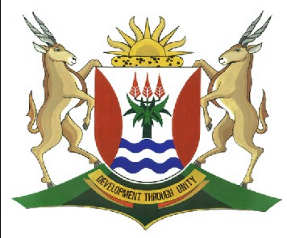 EASTERN CAPEEDUCATIONDIRECTORATE SENIOR CURRICULUM MANAGEMENT (SEN-FET)HOME SCHOOLING SELF-STUDY WORKSHEETQUESTION 1ACT 1 – ACT 3JUMBLED SENTENCES.Rearrange the SCENES in their correct order / sequence. Match the scene with the correct event(s).Don’t rewrite the sentences. Simply match the number with the correct letter. (Example:  1. A)QUESTION 2ACT 1 – ACT 3IDENTIFY the CHARACTER/SPEAKER of the quoted words and the PERSON(S) SPOKEN TO.Example: “…That is a step …I must lie down or else overleap for in my way it lies”. (Act 1 Scene 4)ANSWER: Macbeth √ to himself √.MEMORANDUMQUESTION 1QUESTION 2SUBJECTENGLISH GR.12 FAL P.2 andENGLISH GR.11 HL P.2GRADE11HL  & 12FALDATE16.04.2020TOPICDRAMA - MACBETH QUIZ (ACT 1 – ACT 3)TERM 1REVISION(Please tick)√TERM 2 CONTENT(Please tick)TIME ALLOCATION60 MinutesTIPS TO KEEP HEALTHY1.  WASH YOUR HANDS thoroughly with soap and water for at least 20 seconds.  Alternatively, use hand sanitizer with an alcohol content of at least 60%.2.  PRACTICE SOCIAL DISTANCING – keep a distance of 1m away from other people.3.  PRACTISE GOOD RESPIRATORY HYGIENE:  cough or sneeze into your elbow or tissue and dispose of the tissue immediately after use.4.  TRY NOT TO TOUCH YOUR FACE.  The virus can be transferred from your hands to your nose, mouth and eyes. It can then enter your body and make you sick. 5.  STAY AT HOME. TIPS TO KEEP HEALTHY1.  WASH YOUR HANDS thoroughly with soap and water for at least 20 seconds.  Alternatively, use hand sanitizer with an alcohol content of at least 60%.2.  PRACTICE SOCIAL DISTANCING – keep a distance of 1m away from other people.3.  PRACTISE GOOD RESPIRATORY HYGIENE:  cough or sneeze into your elbow or tissue and dispose of the tissue immediately after use.4.  TRY NOT TO TOUCH YOUR FACE.  The virus can be transferred from your hands to your nose, mouth and eyes. It can then enter your body and make you sick. 5.  STAY AT HOME. TIPS TO KEEP HEALTHY1.  WASH YOUR HANDS thoroughly with soap and water for at least 20 seconds.  Alternatively, use hand sanitizer with an alcohol content of at least 60%.2.  PRACTICE SOCIAL DISTANCING – keep a distance of 1m away from other people.3.  PRACTISE GOOD RESPIRATORY HYGIENE:  cough or sneeze into your elbow or tissue and dispose of the tissue immediately after use.4.  TRY NOT TO TOUCH YOUR FACE.  The virus can be transferred from your hands to your nose, mouth and eyes. It can then enter your body and make you sick. 5.  STAY AT HOME. TIPS TO KEEP HEALTHY1.  WASH YOUR HANDS thoroughly with soap and water for at least 20 seconds.  Alternatively, use hand sanitizer with an alcohol content of at least 60%.2.  PRACTICE SOCIAL DISTANCING – keep a distance of 1m away from other people.3.  PRACTISE GOOD RESPIRATORY HYGIENE:  cough or sneeze into your elbow or tissue and dispose of the tissue immediately after use.4.  TRY NOT TO TOUCH YOUR FACE.  The virus can be transferred from your hands to your nose, mouth and eyes. It can then enter your body and make you sick. 5.  STAY AT HOME. INSTRUCTIONSRead question 1 and question 2 and respond accordinglyQuestion 1 is an exercise on the PLOT of the drama (Act 1 to Act 3). It contains JUMBLED SENTENCES. Arrange them in the correct order / sequence.Question 2 is an exercise on DIALOGUE, as spoken by various characters in the drama.IDENTIFY the CHARACTER/SPEAKER of the QUOTED WORDS and the person spoken to.Number your answers correctly. TIPS TO KEEP HEALTHY1.  WASH YOUR HANDS thoroughly with soap and water for at least 20 seconds.  Alternatively, use hand sanitizer with an alcohol content of at least 60%.2.  PRACTICE SOCIAL DISTANCING – keep a distance of 1m away from other people.3.  PRACTISE GOOD RESPIRATORY HYGIENE:  cough or sneeze into your elbow or tissue and dispose of the tissue immediately after use.4.  TRY NOT TO TOUCH YOUR FACE.  The virus can be transferred from your hands to your nose, mouth and eyes. It can then enter your body and make you sick. 5.  STAY AT HOME. TIPS TO KEEP HEALTHY1.  WASH YOUR HANDS thoroughly with soap and water for at least 20 seconds.  Alternatively, use hand sanitizer with an alcohol content of at least 60%.2.  PRACTICE SOCIAL DISTANCING – keep a distance of 1m away from other people.3.  PRACTISE GOOD RESPIRATORY HYGIENE:  cough or sneeze into your elbow or tissue and dispose of the tissue immediately after use.4.  TRY NOT TO TOUCH YOUR FACE.  The virus can be transferred from your hands to your nose, mouth and eyes. It can then enter your body and make you sick. 5.  STAY AT HOME. TIPS TO KEEP HEALTHY1.  WASH YOUR HANDS thoroughly with soap and water for at least 20 seconds.  Alternatively, use hand sanitizer with an alcohol content of at least 60%.2.  PRACTICE SOCIAL DISTANCING – keep a distance of 1m away from other people.3.  PRACTISE GOOD RESPIRATORY HYGIENE:  cough or sneeze into your elbow or tissue and dispose of the tissue immediately after use.4.  TRY NOT TO TOUCH YOUR FACE.  The virus can be transferred from your hands to your nose, mouth and eyes. It can then enter your body and make you sick. 5.  STAY AT HOME. TIPS TO KEEP HEALTHY1.  WASH YOUR HANDS thoroughly with soap and water for at least 20 seconds.  Alternatively, use hand sanitizer with an alcohol content of at least 60%.2.  PRACTICE SOCIAL DISTANCING – keep a distance of 1m away from other people.3.  PRACTISE GOOD RESPIRATORY HYGIENE:  cough or sneeze into your elbow or tissue and dispose of the tissue immediately after use.4.  TRY NOT TO TOUCH YOUR FACE.  The virus can be transferred from your hands to your nose, mouth and eyes. It can then enter your body and make you sick. 5.  STAY AT HOME. SCENEOVERVIEW OF EVENTS1.Act 1 Scene 1King Duncan visits Macbeth’s castle.2.Act 1 Scene 2Macbeth has a vision of the dagger. The bell rings as a signal for him to go and kill Duncan.3.Act 1 Scene 3Ross and the old man are talking about strange events. Macduff is not going to Scone to witness the crowning of King Macbeth.4.Act 1 Scene 4Lady Macbeth is concerned with Macbeth behaving like a guilty man, not like a king .5.Act 1 Scene 5Macbeth’s soliloquy. He has doubts about the plan to kill King Duncan.6.Act 1 Scene 6We meet the witches and their queen, Hecate.7.Act 2 Scene 1We meet the witches for the second time. They make prophetic greetings to Macbeth8.Act 2 Scene 2The disrupted banquet. Banquo’s ghost seats in the King’s chair.9.Act 2 Scene 3King Duncan is murdered. Lady Macbeth takes charge. Macbeth regrets committing the murder.10.Act 2 Scene 4Report form the wounded soldier on the battle that is taking place.11.Act 3 Scene 1Banquo’s suspicions of Macbeth’s actions. Banquo’s temptation for his children to be heirs of the crown of kingship.12.Act 3 Scene 1Lady Macbeth reads the letter from her husband, Macbeth.13.Act 3 Scene 2Lennox and other noblemen talk of the strange deaths of Duncan and Banquo and the blamed sons of Duncan.14.Act 3 Scene 3King Duncan thanks Macbeth for his bravery in the battle and announces his heir.15.Act 3 Scene 4Macbeth and the third murderer. Banquo’s murder and Fleance’ s escape.16.Act 3 Scene 5The Porter scene; he welcomes people in hell.17.Act 3 Scene 6We meet the witches for the first time on the heath.QUOTATIONS1.Fair is foul and foul is fair (Act 1 Scene 1)2.“For brave Macbeth- well he deserves that name –distaining fortune, with his barndish’ d steelWhich smoked with bloody execution,” (Act 1 Scene 2)3.“And oftentimes, to win us to our harmThe instruments of darkness tell us truths,Win us with honest trifles, to betray’ s in deepest consequence.” (Act 1 Scene 3)4.“There’s no art to find he mind’s construction in the face.” (Act 1 Scene 4)5.“Look like the innocent flower But be the serpent under’ t” (Act 1 Scene 5)6.“And his great love, sharp as his spur, hath holp him To his home before us” (Act 1 Scene 6)7.“I have no spur to prick the sides of my intent ,but only vaulting ambition,” (Act 1 Scene 7)8.“Mine eyes are made the fools o’ the other senses” (Act 2 Scene 1)9.“Macbeth shall sleep no more” (Act 2 Scene 2)10.“A little water clears us of this deed” (Act 2 Scene 2)11.“Had I but died an hour before this chanceI had lived a blessed time” (Act 2 Scene 3)12.“To be thus is nothingBut to be safely thus” (Act 3 Scene 1)13.“As, by the strength of their illusion,Shall draw him on to his confusion (Act 3 Scene 5)1.Act 1 Scene 12.Act 1 Scene 23.Act 1 Scene 34.Act 1 Scene 45.Act 1 Scene 56.Act 1 Scene 6Act 1 Scene 77.Act 2 Scene 18.Act 2 Scene 29.Act 2 Scene 310.Act 2 Scene 411.Act 3 Scene 112.Act 3 Scene 113.Act 3 Scene 214.Act 3 Scene 315.Act 3 Scene 416.Act 3 Scene 517.Act 3 Scene 6SPEAKER/ CHARACTERPERSON(S) SPOKEN TO1.2.3.4.5.6.7.8.9.10.11.12.13.